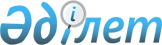 О внесении изменений в решение Есильского районного маслихата от 15 февраля 2021 года № 2/2 "Об определении размера и порядка оказания жилищной помощи в Есильском районе"
					
			Утративший силу
			
			
		
					Решение Есильского районного маслихата Акмолинской области от 6 июня 2023 года № 8С-4/3. Зарегистрировано Департаментом юстиции Акмолинской области 8 июня 2023 года № 8580-03. Утратило силу решением Есильского районного маслихата Акмолинской области от 15 сентября 2023 года № 8С-9/3
      Сноска. Утратило силу решением Есильского районного маслихата Акмолинской области от 15.09.2023 № 8С-9/3 (вводится в действие по истечении десяти календарных дней после дня его первого официального опубликования).
      Есильский районный маслихат РЕШИЛ:
      1. Внести в решение Есильского районного маслихата "Об определении размера и порядка оказания жилищной помощи в Есильском районе" от 15 февраля 2021 года № 2/2 (зарегистрировано в Реестре государственной регистрации нормативных правовых актов под № 8366) следующие изменения:
      в гриф согласования к решению на казахском языке вносится изменение, текст на русском языке не меняется;
      в приложении к указанному решению:
      абзац четвертый пункта 4 изложить в новой редакции:
      "расходов за пользование жилищем из государственного жилищного фонда и жилищем, арендованным местным исполнительным органом в частном жилищном фонде устанавливается в размере 10 (десяти) процентов к совокупному доходу семьи (гражданина).".
      2. Настоящее решение вводится в действие по истечении десяти календарных дней после дня его первого официального опубликования.
					© 2012. РГП на ПХВ «Институт законодательства и правовой информации Республики Казахстан» Министерства юстиции Республики Казахстан
				
      Председатель Есильского районного маслихата

А.Адильбаева
